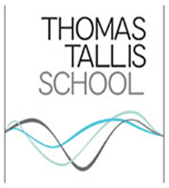 Education Assistant (DSC) PERSON SPECIFICATIONEDUCATION TO UNDERSTAND THE WORLD AND CHANGE IT FOR THE BETTERSelection CriteriaPostEducation Assistant in the DSC department GradeScale 5 Point 22 - 25Responsible toCurriculum LeaderWorking  hours35 hours per week, 39 weeks per annum, 8:30am to 4:30pmTraining Qualifications and ExperienceCandidates must demonstrate that they have:a good quality degree or relevant experiencelevel 2 qualifications in English and MathsBSL level 2 or aboveevidence of further work related qualificationscompetence in using ICTexperience of secondary age childrenPersonal, Professional Qualities and AttributesCandidates should demonstrate that they can support the Head Teacher in fulfilling the School Vision and Planhave the ability to work in partnership with other members of a teamhave excellent organisational skillshave a professional, kind and calm mannercommunicate effectively with, and command the confidence and respect of students and parents/carershave an excellent attendance and punctuality recordability to be flexible within the demands of the roleProfessional Knowledge and UnderstandingCandidates should demonstrate that they havethe ability to form and maintain appropriate relationships and personal boundaries with children and young peoplea strong grasp of the principles and practice of educational inclusion, diversity and accessa commitment to safeguarding all young peopleThey should be able to develop an understanding of the special educational needs of the student/s concerned.take into account the student/s’ special needs and ensure their access to the lesson and its content through appropriate clarification, explanations, equipment and materials.build and maintain successful relationships with student, treat them consistently, with respect and consideration.help promote independent learning, study and organisational skills and reinforce learning. assist students with physical needsmodel good practice